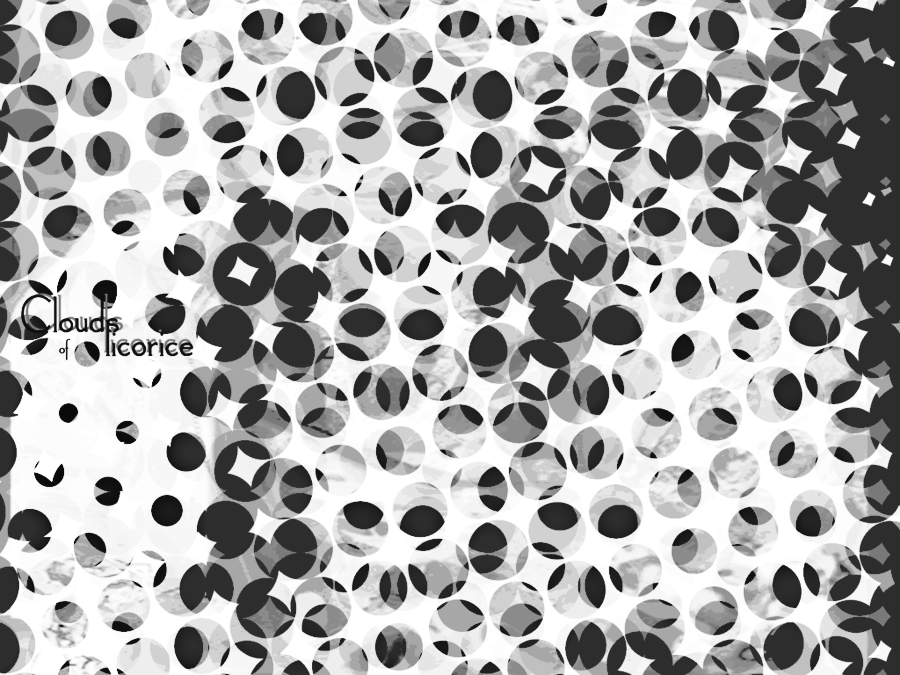 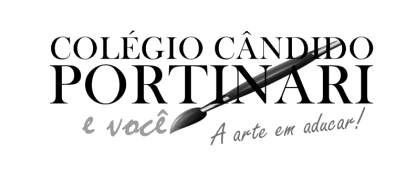 GEOGRAFIA Módulo 1 – Capítulo 4 “Brasil: Estrutura geológica e relevo” Módulo 2 – Capítulo 1 “Brasil? Climas e formações vegetais” (p. 6, 8, 12, 14, 15, 17)INGLÊSSimple presentPronomes indefinidos (some, any, no)Quantificadores (much, many, a lot of, how much e how many)ESPANHOL- Presente de indicativo – Verbos irregulares- Verbos reflexivos - Los Adverbios- Signos de puntuación- Usos de la “y/e” y de la “o/u”- Las preposicionesHISTÓRIAUnidade 1: Suserania e VassalagemA divisão da sociedade feudalO feudalismo em criseUnidade 2:Desenvolvimento da produção artesanalCrise do século XIVObstáculos da fragmentação feudalAntropocentrismoCIÊNCIASPlantasTeoria celularRespiração celularCoração Circulação sanguíneaMATEMÁTICA-Operações com números inteiros-Operações com números racionais (em especial: frações e raízes exatas.)-Equações ARTESMúsica brasileira: MPB, os festivais e a jovem guardaDeverão redigir uma dissertação sobre o assunto na sala de aula e em seguida realizar a leitura.PORTUGUÊSVerbo – Modo subjuntivo (módulo 1 e caderno de apoio)Grau do substantivo (módulo 1)Classificação do sujeito e predicado (módulo 2 e caderno de apoio)Transitividade verbal (módulo 2 e caderno de apoio)REDAÇÃOO culto à padronização corporal no BrasilTerça (10/07)Quarta (11/07)Quinta (12/07)Sexta (13/07)Segunda (16/07)Geografia eInglêsEspanhol eHistóriaCiênciasMatemática eArtesPortuguês e Redação